		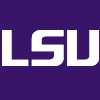 AUDITORY PROCESSING LANGUAGE LITERACY EVALUATION Person completing form: ______________________ Relationship to patient:  _________________ NAME:  ________________________________________________________________________ADDRESS:  _____________________________________________________________________Mother’s Name: ______________________  	 Father’s Name:_________________________DOB:  _____________________  	PHONE:  ________________________(Home)					PHONE:  ________________________ (Work)Male / Female   RACE:  ______	PHONE:  ________________________ (Cell)School: ______________________________   	Grade: _____________________________Referred by: _________________________   	Student preferred hand:  _____ R  _____ L	Name & Address of Doctor:  ________________________________________________________________________________I.  PRESENT CONCERNSPlease indicate (X) all that apply to your child:AUDITORY PROCESSING CASE HISTORY What kind of problems is your child having? ___________________________________________________________________________________________________________________________When the problem was first noticed?  _________________________________________________Who first noticed the problem? ______________________________________________________Is there anything else about your child’s behavior that concerns you? ________________________________________________________________________________________________________II.   SOCIAL & BEHAVIORAL HISTORYDoes child play alone or with other children?  ___________________________________________How does child get along with other children? __________________________________________How does child get along with adults? _________________________________________________Is child difficulty to discipline?  ___________  Explain:  __________________________________Would describe your child as happy or unhappy?  ________________________________________Is child unusually quiet? __________________ or unusually active?  ________________________Does your child play a musical instrument?  Which one?  __________________________________AUDITORY PROCESSING CASE HISTORY III.   HEARING / SPEECH/LANGUAGE HISTORY Did your child receive a hearing screening at birth?	_____ Yes	_____ NoWhat were the results?  _____________________________________________________________Has your child had a hearing test since birth?	_____ Yes	_____ No Where? When? ___________________________________________________________________If a hearing loss was identified please describe:  _________________________________________Has your child ever used amplification?		_____ Yes	_____ NoHas child ever had a speech/language evaluation?	_____ Yes	_____ No Where?  When?  __________________________________________________________________Has your child ever had speech/language therapy?	_____ Yes 	_____ No If so, where?  Dates?  ______________________________________________________________Can your child spell words the way they sound? 	_____ Yes	_____ NoDoes your child have articulation errors?		_____ Yes	_____ NoIf so, which sounds are in error?  ____________________________________________________What language is spoken at home?  _________________________________________________Is there a family history of language or learning problems?	_____ Yes	_____ NoIf yes, explain ____________________________________________________________________At what age did this child babble and coo? _____________________________________________When did this child say his/her first word? _____________________________________________When did this child begin to use two word phrases? ______________________________________How well can he/she be understood  by:	Parents? ___________________________________________________________________	Sisters or brothers? __________________________________________________________	Strangers or relatives? ________________________________________________________Do you think your child hears adequately? _____________________________________________Do you think that your child’s hearing changes from day to day? ____________________________Does your child use an auditory training device at school? _________________________________AUDITORY PROCESSING CASE HISTORY IV.    EDUCATIONAL HISTOYDescribe your child’s performance in school: ________________________________________________________________________________________________________________________________________________________________Best school subject:  ________________________   Worst school subject?  ___________________How is your child’s performance in math calculations vs. math work problems?  ________________________________________________________________________________Describe your child’s behavior at school: ______________________________________________V.   DEVELOPMENTAL / MEDICAL HISTORYThis child is our _________ biological, _______ adopted, ___________ foster childNumber of pregnancies mother has had _____                      Which pregnancy was this child? _____What was the length of the pregnancy? _______________________________________________What type of delivery?  ____ Vertex (head presentation)	 _____ Breech  	_____ Caesarian  Were forceps used? __________ 	Bruises?  __________ 	Birth weight?  __________Were there any health problems during the first two weeks of infant’s life?  If so, describe.________________________________________________________________________________Was the baby jaundiced, requiring light therapy?  ________________________________________Has your child had any serious illnesses or accidents? 	_____ Yes 	_____ NoIf yes, explain ____________________________________________________________________Has your child ever had head trauma / CT / MRI?		_____ Yes	_____ No If yes, explain ____________________________________________________________________Were there any delays in your child’s development? 	_____ Yes	_____ No If yes, explain ____________________________________________________________________Is the child presently taking any medication? 		_____ Yes	_____ NoIf so, why?  ________________________Name of medication: ________________________________________________________________________________Does the child have a history of ear infections? 		_____ Yes	_____ NoGive details and dates:  _____________________________________________________________History of P.E. tube insertion?				_____ Yes	_____ NoWhen?  _________________________________________________________________________AUDITORY PROCESSING CASE HISTORY VI.   ASSOCIATED SERVICESHas your child undergone intelligence testing? 		_____ Yes 	_____ NoDate:  ____________________________________	Where?  _________________________Results:  ________________________________________________________________________Has your child undergone testing for ADD / ADHS? 	_____ Yes	_____ NoDate:  ____________________________________ Where?  _______________________________Has your child undergone neurological testing?		_____ Yes	_____ NoDate:  ____________________________________ Where?  _______________________________Results:  ________________________________________________________________________Occupational / Physical therapy and or Evaluation?		_____ Yes	_____ NoDate:  _____________________________________  Where?  _____________________________Results: _________________________________________________________________________VII.    PLEASE ADD ANY INFORMATION OR COMMENTS YOU THINK MIGHT BE HELPFUL.  Thank you!!!!!_______________________________________________________________________________________________________________________________________________________________________________________________________________________________________________________________________________________________________________________________________________________________________________________________________________________________________________________________________________________________Ignores soundIs sensitive to loud sounds (complains it hurts his/her ears)Does not localize to sound (unable to tell where sound is coming from)Frequent “mishearing” of what is saidHas trouble following oral directionsDoes opposite of what is requestedHas trouble following written directionsRestless, problems sitting still Needs things repeatedOverly activeCan comprehend words in isolation, but has trouble when used in connected speechShort attention spanHas trouble comprehending when a speaker turns awayImpulsiveHas difficulty understanding intonation patternsEasily distractedDaydreamsForgetful (including forgetting daily routine, losing items, etc.)Has fluency problems (ex. Repetition/stuttering over words)Difficulty with sound blending tasksDifficulty grasping sight word vocabularyAppears to be confused in noisy placesDifficulty with organizationAnxietyLacks self-controlLacks self-confidenceEasily upset by new situationsLacks motivationDifficulty following and/or understanding TV programs UncooperativeDisobedientDifficulty understanding intent of what is said DestructiveInappropriate social behaviorAsks for repetitionDoes not complete assignments Reverses words, numbers, or letters Easily frustratedPrefers to play with older childrenTires easilyPrefers to play with younger childrenIrritable Prefers solitary activitiesDislikes schoolSeeks attentionFakes illnessesDisruptive or rowdyAwkward, clumsyTemper tantrumsLack of attention to detailShyCareless mistakes in schoolwork